National Association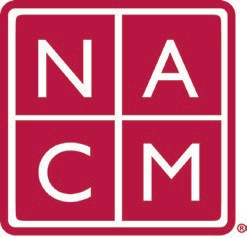 for Court Management	Strengthening Court ProfessionalsWEBSITE COMMITTEEAGENDAApril 5, 2023 @ 2:00 p.m. ETChair: Roger RandCommittee Page Review and Approval of minutes from January 4, 2023 Meeting. Old BusinessCore Champion PageChange Requests3/1/23 Request to add Social Media Subcommittee PageHowell to John Thomas switch 4/1/23Meeting, Roger to review NACM’s agreement with John Thomas. Roger to set a meeting with a Sales vendor from Nexcess to get a quote for maintenance and a document library with Nexcess starting in 2024.Video Gallery to Conference Videos – Still to testNew BusinessGovernance Response FormRequest for Information – Will go to Board for ReviewFuture Meeting dates.	June 7, 2023May 3, 2023	July TBD at Annual ConferenceThank you for your time and we look forward to working with you this NACM year.Association Services: National Center for State Courts, 300 Newport Avenue, Williamsburg, VA 23185 (757) 259-1841, Fax (757) 259-1520Home Page: http://www.nacmnet.org